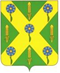 РОССИЙСКАЯ ФЕДЕРАЦИЯОРЛОВСКАЯ ОБЛАСТЬНОВОСИЛЬСКИЙ РАЙОННЫЙ СОВЕТ НАРОДНЫХ ДЕПУТАТОВРЕШЕНИЕ   26 декабря  2019 года                                                                № 864Об утверждении Положения «О порядке внесения проектов муниципальных правовых актов на рассмотрение Новосильского районного Совета народных депутатов                                                                     Принято                                                                                                 Новосильским районным  Советом народных депутатов                                                                                                            26 декабря 2019 года    В целях установления единых требований к порядку внесения в Новосильский районный Совет народных депутатов проектов муниципальных правовых актов, Новосильский районный Совет народных депутатов решил:  1. Утвердить Положение «О порядке внесения проектов муниципальных правовых актов на рассмотрение Новосильского районного Совета народных депутатов» с приложением (Методические рекомендации по юридико-техническому оформлению проектов муниципальных нормативно-правовых актов, подлежащих рассмотрению Новосильским районным Советом народных депутатов).2. Признать утратившим силу постановление Новосильского районного Совета народных депутатов от  02.09.2005 года № 118 «Об утверждении Положения «О порядке внесения проекта муниципальных правовых актов, перечня и форм прилагаемых к ним документов».3. Настоящее решение вступает в силу с 1 января 2020 года.ПредседательНовосильского районного Совета народных депутатов 						К.В.ЛазаревГлава Новосильского района 						А.И.Шалимов